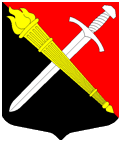 Общественная комиссия по обеспечению реализации приоритетного проекта «Формирование комфортной городской среды» МО Тельмановского сельского поселения Тосненского района Ленинградской области в 2019-2021 году» ПРОТОКОЛ № 4Заседания комиссии «16» декабря 2018 годаОб отборе и утверждении дизайн-проекта общественной территории для включения в муниципальную программу «Формирование комфортной городской среды» МО Тельмановского сельского поселения Тосненского района Ленинградской области в 2019-2021 году»Председательствующий – Заместитель главы администрации МО Тельмановское СП Тосненского района Ленинградской области - О.А. КрюковаСекретарь – ведущий специалист сектора экономики, ЖКХ и жилищной политики МО Тельмановское СП Тосненского района Ленинградской области - А.О. СтароверовПрисутствовали: - глава МО Тельмановское СП Тосненского района Ленинградской области Г.В. Сакулин;- депутат совета депутатов Тельмановского СП Тосненского района Ленинградской области М.П. Василенко;- депутат совета депутатов Тельмановского СП Тосненского района Ленинградской области Е.Ф. Карышева;- директор управляющей компании МУП «Зелёный город» - А.М. Сапрыкин;- председатель Совета молодежи при главе администрации муниципального образования Тельмановское сельское поселение Тосненского района Ленинградской области А.Р. НикифороваПОВЕСТКА ДНЯ:Об отборе общественных территории для включения в муниципальную программу «Формирование комфортной городской среды» МО Тельмановского сельского поселения Тосненского района Ленинградской области в 2019-2021 году» на 2019 год;Об утверждении дизайн проектов общественных территорий подлежащих включению в программу «Формирование комфортной городской среды» МО Тельмановского сельского поселения Тосненского района Ленинградской области в 2019-2021 году» на 2019 год.СЛУШАЛИ:Староверова О.А. – По результатам отбора общественных территорий подлежащих включению в муниципальную программу «Формирование комфортной городской  среды на территории Тельмановского сельского поселения Тосненского района Ленинградской области в 2019-2021 году» на 2019 год, проводившейся на официальном сайте администрации, путём электронного голосования, победили общественные территории по адресу: Ленинградская область, Тосненский муниципальный район, посёлок Тельмана, концертная площадка напротив дома 9 к.2;Ленинградская область, Тосненский муниципальный район, посёлок Тельмана, парк (напротив дома 12).РЕШИЛИ:Включить в муниципальную программу «Формирование комфортной городской  среды на территории Тельмановского сельского поселения Тосненского района Ленинградской области в 2019-2021 году» на 2019 год вышеуказанные общественные территории.СЛУШАЛИ:А.Р. Никифорову- по вопросу утверждения дизайн проекта общественных территорий подлежащих включению в программу «Формирование комфортной городской среды» МО Тельмановского сельского поселения Тосненского района Ленинградской области в 2019-2021 году» на 2019 год.О.А. Крюкова - по результатам общественных обсуждений дизайн-проектов благоустройства территории по адресам: Ленинградская область, Тосненский муниципальный район, посёлок Тельмана, концертная площадка напротив дома 9 к.2 и Ленинградская область, Тосненский муниципальный район, посёлок Тельмана, парк (напротив дома 12). Предлагаю принять решение- утвердить дизайн-проекты.РЕШИЛИ:Утвердить по результатам общественных обсуждений дизайн-проекты благоустройства территории  по адресам: Ленинградская область, Тосненский муниципальный район, посёлок Тельмана, концертная площадка напротив дома 9 к.2 и Ленинградская область, Тосненский муниципальный район, посёлок Тельмана, парк (напротив дома 12).Заместитель председателя комиссии 				       О.А. КрюковаСекретарь комиссии				     	                        А.О. Староверов